INFORME DE GESTIÓN Y RENDICIÓN DE CUENTAS AÑO 2017INSTITUCIÓN EDUCATIVA SAN MARTÍN DE CARBONEROEntidad:		TerritorialMunicipio:		ChinúDir.: 			Corregimiento de CarboneroNaturaleza:		OficialCalendario:		AJornada: 		MañanaCarácter: 		MixtoResolución: 		Nº 000106/09Niveles:		Pre-escolar, básica y mediaPrograma: 		AmbientalE-mail: 		marisabel051@hotmail.com Celular:		3107046808SEDESPrincipal San Martín de CarboneroDivino niño de Pisa BonitoBellavistaNuevo siglo de GarbadoSanta Lucia de Flecha SabanaPrincipios ConstitucionalesTransparencia, responsabilidad, eficiencia, eficacia, e imparcialidad y participación ciudadana en los proyectos presentados.Documentos de política: plan nacional de desarrollo, plan educativo institucional, plan de mejoramiento institucional.Marco legal: constitución política, ley 115 de 1994, ley 715 de 2001, la ley 489 de de 1998, y la ley 1474 de 2011, decreto 4791 de 2008, decreto 1860 de 1994, directiva ministerial Nº 22 del 21 de Julio de 2010. ¿QUE ES RENDICION DE CUENTAS?“La rendición de cuentas es el proceso en el cual las administraciones públicas del orden Nacional y Territorial y los servidores públicos comunican, explican y argumentan sus acciones a la sociedad”.La conforma el conjunto de acciones planificadas y su puesta en marcha por las instituciones del Estado con el objeto de informar a la sociedad acerca de las acciones y resultados producto de su gestión y permite recibir aportes de los ciudadanos para mejorar su desempeño.MEN: La rendición de cuentas va más allá de lo relacionado con el manejo de los recursos de los establecimientos educativos y en particular de los Fondos de Servicios Educativos, se recomienda hacer este proceso con periodicidad semestral, en el cual se aborden tanto los aspectos Financieros Administrativos como los demás temas relacionados con las gestiones Directiva, Académica y Comunitaria del establecimiento y su resultados frente a la prestación del servicio educativo.Para lo anterior se recomienda tener como referente la “Guía para el mejoramiento institucional” del MEN.OBJETIVO DE LA RENDICION DE CUENTASEn este sentido la rendición de cuentas es un proceso de “doble vía” en el cual los Servidores del Estado tienen la obligación de informar y responder por su gestión, y la ciudadanía tiene el derecho a ser informada y pedir explicaciones sobre las acciones adelantadas por la administración.REFERENTES DE LA RENDICION DE CUENTASPrincipios constitucionales: transparencia, responsabilidad, eficacia, eficiencia e imparcialidad y participación ciudadana en el manejo de los recursos públicos y los proyectos presentados.Documentos de política: Plan Nacional de Desarrollo, Plan de Desarrollo Territorial, Plan Educativo Institucional y Plan de Mejoramiento Institucional.Marco Legal: Constitución Política, Ley 115 de 1994, Ley 715 de 2001, la Ley 489 de 1998 y la Ley 1474 de 2011, Decreto 4791 de 2008, Decreto 1860 de 1994, Directiva Ministerial No. 22 del 21 de julio de 2010.MECANISMOS RECOMENDADOS PARA LA RENDICION DE CUENTASLas audiencias públicas no son el único espacio para cerrar un ciclo de rendición de cuentas, sin embargo son los espacios donde se pueden tratar de manera integral diferentes temas relacionados con la gestión de los establecimientos educativos.Otros espacios recomendados a través de los cuales los establecimientos pueden propiciar  la rendición de cuentas son: Consejo Directivo, Consejo de padres y madres de familia, reuniones de padres y madres de familia, reunión con estudiantes y sus representantes estudiantiles, mesas de trabajo temático y  autoridades.MEDIOS DE DIVULGACIÓN Y COMUNICACIÓNComo medio de difusión y comunicación se recomienda el uso de carteleras, afiches, volantes, boletines e informes virtuales e impresos, perifoneo, llamadas telefónicas a líderes de la comunidad, emisoras comunitarias, Internet – Facebook, correos electrónicos u otros medios de comunicación que llegue a la comunidad educativa.EJES TEMATICOSLos ejes temáticos de la rendición de cuentas deberán tener como referentes obligatorios: El Plan Nacional de Desarrollo.El Plan de Desarrollo Territorial. El Plan Educativo Institucional.El Plan de Mejoramiento y Acción del establecimiento educativo oficial.PUNTOS CLAVECon base en los indicadores anteriores, las preguntas fundamentales que el Rector comunicará a la comunidad educativa son:¿Qué se logró?¿Cómo se logró?¿Qué se gastó?¿Cómo se gastó?¿Qué se proyecta a futuro en el establecimiento educativoÉNFASIS POLÍTICA EDUCATIVA E INDICADORES SUGERIDO, SON: CIERRA DE BRECHASCIERRE DE BRECHAS Porcentaje de estudiantes beneficiados con gratuidad: 100% los cuales son 530 estudiantes Porcentaje de estudiantes pertenecientes a poblaciones vulnerables beneficiadas con algún el programa de permanencia:Alimentación escolar: 64.7% que equivale a 343 de 530 estudiantes Desde el Mes de marzo-2017Transporte escolar: 36.7% que equivalen a 195 de 530 estudiantes desde mes de febrero 2017 Porcentaje de alumnos con necesidades educativas especiales escolarizados: 0.0%,  Tasa de deserción interanual en Preescolar, Básica primaria, segundaria, El número total de alumnos matriculados 530, y abandono antes de finalizar el año lectivo 19 estudiantes, lo que corresponde a un 3.5%. Porcentaje de estudiantes que reprobaron el año escolar en Pre-escolar, básica primaria, segundaria Reprobaron 113 estudiantes de los 530 alumnos total matriculado lo que corresponde a un 21.32%CALIDADCALIDAD Porcentaje de educadores participando en el plan de formación: 60% participaron en la formación sobre las TIC`S – PTA-  Porcentaje de padres de familia que participan en actividades programadas por el establecimiento educativo: 70%.INNOVACIÓN Y PERTINENCIAINNNOVACION Y PERTINENCIA Número de estudiantes promedio por computador en el establecimiento educativo:Sede principal y la sub sedes actualmente tienen 50 portátiles, 270 Tablet es decir salen por estudiantes (2 alumno x equipo) en porcentaje a 0.6 % por equipo lo que indica que se puede trabajar bien con los estudiantes por grupos.  Porcentaje de matrícula con acceso a internet: Sede principal y sede flecha 100% y las demás sede no tienen acceso a internet por no tener conexiónMODELO DE GESTIÓNMODELO DE GESTION Porcentaje de ejecución de los recursos de los Fondos de Servicios educativos por concepto de gasto: 98% Porcentaje de cumplimiento del plan de mejoramiento institucional: 80% (algunas metas cumplidas y no cumplidas) Porcentaje de cumplimiento del plan de acción institucional 80%. Porcentaje de cumplimiento del plan de gestión institucional: 75% (Se realizan gestiones con la Alcaldía Municipal, , SED, MEN, Programa todos a prender, Familias en Acción, Policía Nacional, entre otros, Algunas gestiones alcanzan las metas PUNTOS CLAVE: Con base en los indicadores anteriores; el rector de Institución, les puedo informar a la comunidad educativa Gestión a Gestión:¿Qué se logró?¿Cómo se logró?¿Qué se gastó?¿Cómo se gastó?¿Qué se proyecta a futuro en el establecimiento educativo?                                                                                                      GESTIÓN DIRECTIVA QUE SE LOGRO? Actualización del PEI, atendiendo a las disposiciones del MEN. Actualización	y	socialización	del	Manual	de	Convivencia,	atendiendo	a	las disposiciones de la ley 1620 de marzo de 2013. Actualización del Gobierno escolar, comités y representantes estudiantiles Implementación de software de notasEvaluación y puesta en marcha el PMI año 2017Seguimientos y evaluación de los simulacros de prueba saber año 2017Implantación y seguimiento al programa todos aprendenApoyo a proyectos agropecuarios como hortalizas agroecológicas (limpias).Creación y adecuación de mejoras ambiental los educadores Proyectos de teatro y folklorProyecto de democracia y pazGESTION ACADEMICA ¿QUE SE LOGRO? Implementación de acciones para mejorar resultados Pruebas SABER 3, 5,9.11 Implementación de los Planes de Mejoramiento a los estudiantes con dificultades académicas atreves de talleres Estímulo a la excelencia estudiantil, reconocimiento a mejores estudiantes. Desarrollo de acciones para potenciar en los estudiantes del centro Educativo el desarrollo de pensamiento, las competencias comunicativas, laborales, ciudadanas y valores, a través del desarrollo curricular.Formulación y revisión de los planes de estudio, áreas y clase.Organización de asignación académica.Inclusión de los (DBA) en las mallas curriculares y los estándares básicos de competencia.Desarrollo de un plan de mejoramiento para estudiantes de con bajo rendimiento.Apoyo al proceso de entrenamiento de las prueba saber grados 3º, 5º, 7º, 9º y 11º.Seguimiento a los planes de estudio.Desarrollo del área cultural a través de convenios con el ministerio de cultura.Desarrollo de actividades prácticas y musicales con la participación de la comunidad educativa.	GESTION ADMINISTRATIVA Y FINANCIERA QUE SE LOGRO? Garantizar una planta de talento humano completa, capacitada e idóneo. Dotación de Abanicos por aulas de clases en la Sede principal, para el mejoramiento del ambiente escolar. Apoyo al desarrollo de proyectos pedagógicos como: Proyecto de Embellecimiento y Medio Ambiente, Proyecto de Democracia y Valores, proyecto de Educación sexual, proyecto del tiempo libre, Festival del dulce, de la cometa, Jornada deportiva recreativa y cultural, Homenajes a las madres, día del niño y la niña, festival de los jóvenes, entre otros. Apoyo al desarrollo de talleres de educación sexual.   Dotación de materiales de trabajo.   Suministro de materiales de aseo. Apoyo a la gestión en familias en acción.GESTION COMUNITARIA QUE SE LOGRO? Participación de los estudiantes en eventos Culturales, deportivos y de ciencias en el municipio y fuera de él, resaltando el nombre de la Institución.  Encuentros con los núcleos familiares para fortalecimiento de la comunicación entre padres e hijos.Eventos comunitarios sobre la prevención del alcoholismo y drogadicción por un psicólogo.Charla por agentes de la policía sobre el Nuevo Código de Policía y prevención de delitos a menores de edad.Empoderamiento del comité de convivencia como Institución moderadora de conflictos que se puedan presentar en la comunidad estudiantil.Taller a padres de familia sobre manualidades.Concurso canción inédita y poesías con participación de toda la comunidad.COMO SE LOGRO?Todo lo anterior se ha logrado gracias al apoyo incondicional de Docentes, Padres, Madres de Familia, Estudiantes, Gobierno Escolar, Director de Núcleo, Alcaldía Municipal, SED, MEN,  Programa todos a prender, Familias en Acción, Policía Nacional, entre otros. Las metas formuladas en nuestro Plan de Mejoramiento 2017 se alcanzaron en un 80%; Gracias al compromiso de los Docentes, Padres y Madres de Familia, y estudiantes, además de los diferentes miembros del Gobierno Escolar y de todos los entes de la comunidad educativa. Porcentaje de cumplimiento del plan de acción Institucional: Logro un 80%; con el apoyo de los Docentes, Padres y Madres de Familia, y estudiantes, además de los diferentes miembros del Gobierno Escolar y de todos los entes de la comunidad educativa. Porcentaje de cumplimiento del plan de gestión Institucional: se cumplieron en un 80%, por la labor silenciosa de amigos que nos ayudan a gestionar en los diferentes escenarios como la Alcaldía Municipal, SED, MEN, Programa todos a prender, Familias en Acción, Policía Nacional, entre otros, Algunas gestiones alcanzan las metas y se cumplen y otros no se cumplen; liderada por el Rector.QUE SE GASTO Y COMO SE GASTO?BALANCE GENERALENERO 01 A DICIEMBRE 31 DE 2017ESTADO DE RESULTADOENERO 01 A DICIEMBRE 31 DE 2017QUE SE PROYECTA A FUTURO? Aumento de cobertura de estudiantes en los diferentes grados Proyectar la Institución Educativa a Nivel Departamental, Nacional, Internacional. Continuar con las gestiones para la consecución de una nueva infraestructura educativa moderna con las mejores especificaciones del MEN.  Mejoramiento y Adecuación de la infraestructura educativa  Desarrollo de los proyectos de investigación. Ejecución de las acciones del plan de mejoramiento y acción 2017 – 2020. Elaboración del plan de prevención de riesgos educativo. Desarrollo del plan de mejoramiento ambiental. Ejecución de los proyectos transversales. Realización de los juegos institucionales y la semana cultural, gastronómica, recreativa y deportiva.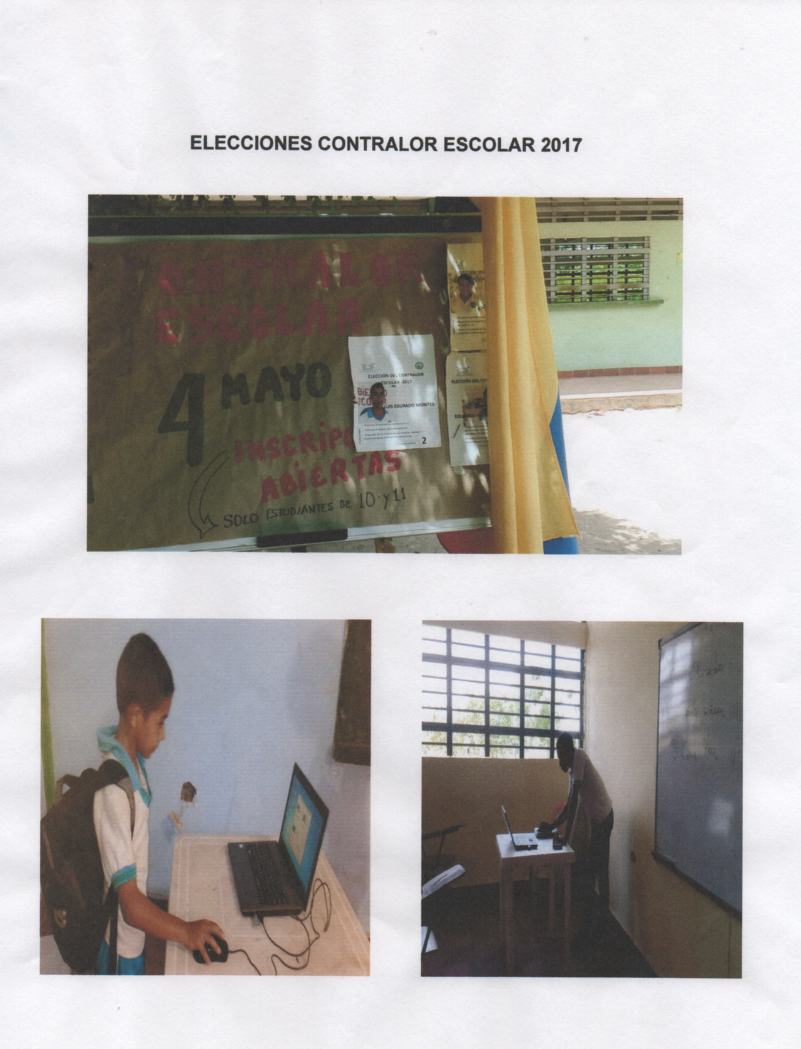 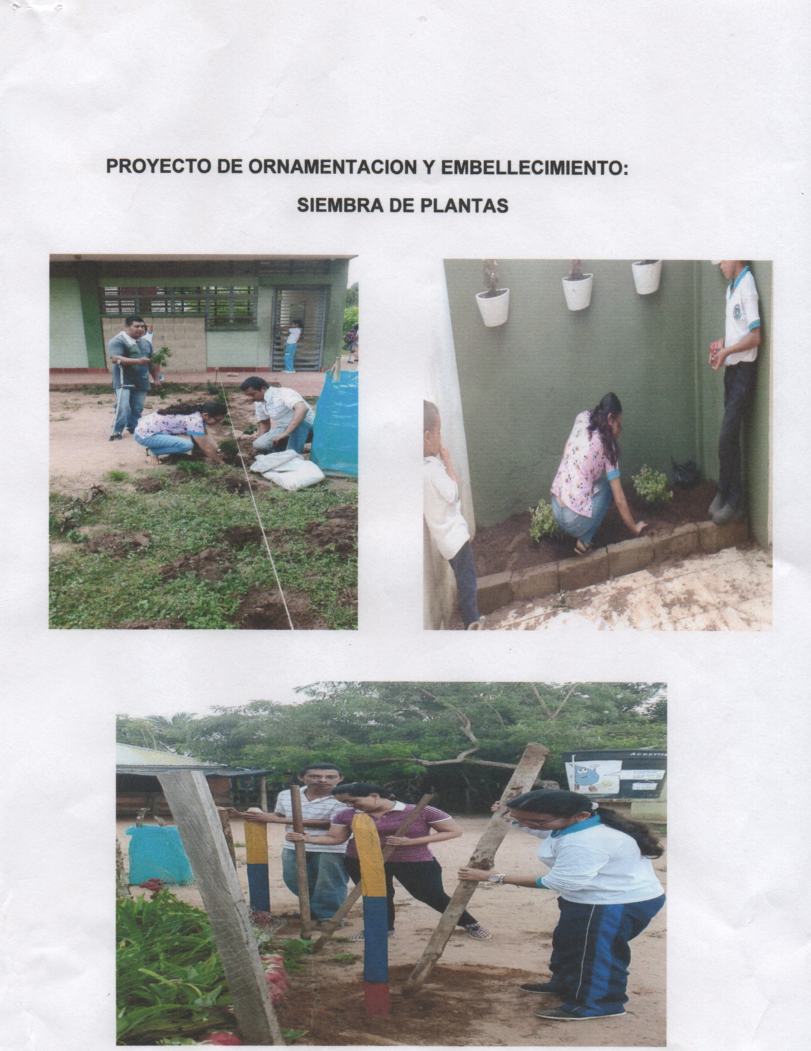 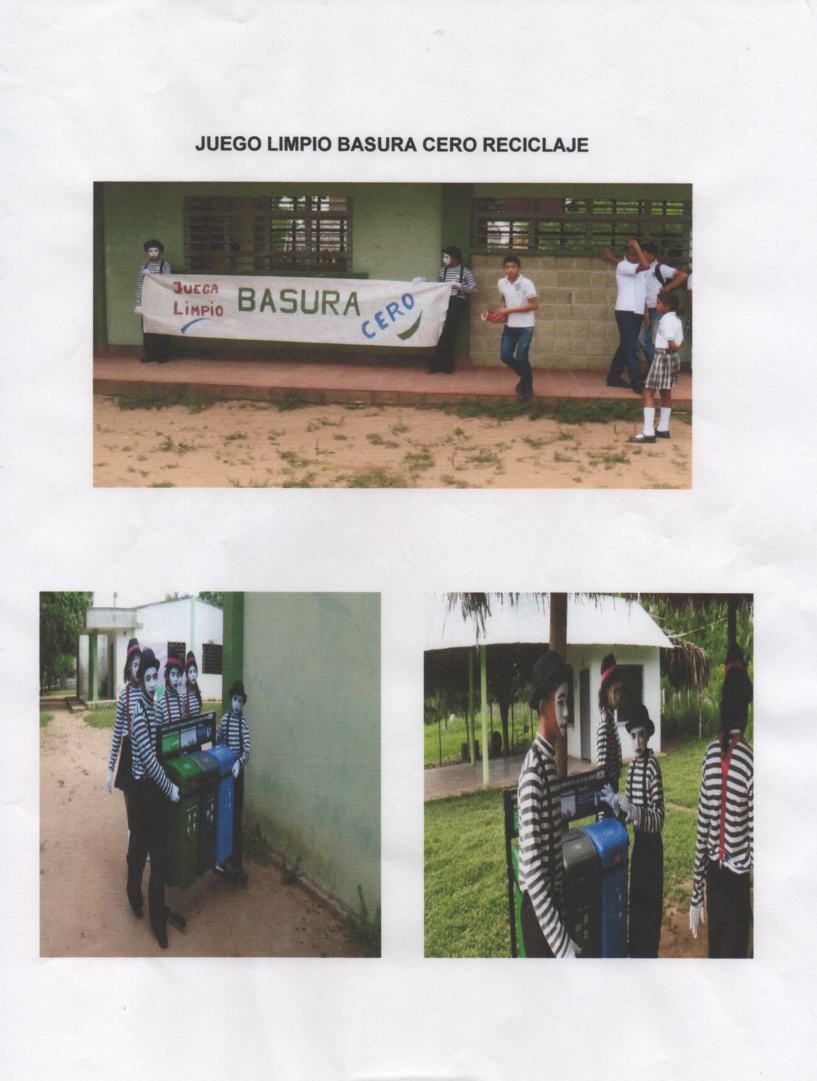 Nombre delIndicadorDescriptores deindicadoresForma de cálculo o pregunta a responderPeriodicidad para medirindicadoresPorcentaje de Educadores participando en el plan de formaciónMide el porcentaje de educadores que participan en el plan de formación de docentes que busca mejorar sus competencias(Número de educadores que Semestral participa en prácticas en elplan de formación de docentes para el desarrollo decompetencias básicas/número total de educadores de EE oficial) X100SemestralPorcentaje de padres de familia queparticipan en actividades programadas por el establecimientoeducativoMide el porcentaje de padres de familia que participan en las actividades programadas por el establecimiento educativo(Número total de padres de familia que participan en Actividades programadas / número total de padres de familia de la Institución) x 100SemestralNombre Del IndicadorDescriptores De indicadoresForma de cálculo o pregunta a responderPeriodicidad para medirindicadoresNúmero de estudiantes promedio por computador en el         establecimiento educativoMide el total de PC, reportados por el establecimiento educativo en relación con la matrícula total por establecimiento validada por el Ministerio de Educación Nacional a través del sistema de información de laResolución 166.Número de estudiantes matriculados en el EE / Total de computadores educativos en funcionamiento enel EESemestralPorcentaje de matrícula con acceso a internetMide el porcentaje de la Matrícula conectada a internet en relación con la matrícula total del EEValidada por el Ministerio De educación Nacional.(Número total de alumnos del Establecimiento que se benefician con acceso a internet / Número total de alumnos matriculados en el EE) x 100SemestralNombre delIndicadorDescriptores De indicadoresForma de cálculo o pregunta a responderPeriodicidad para medirindicadoresPorcentaje de ejecución de los recursos de los Fondos de Servicios educativos porconcepto de gasto Trimestral(Pagos ejecutados / recursos totales )x 100TrimestralPorcentaje de cumplimiento del Plan de mejoramiento institucional(Número de acciones de Mejoramiento cumplidas/ números de acciones de mejoramiento programadas) x100SemestralCÓDIGO CONTABLENOMBRE DE LA CUENTACORRIENTENO CORRIENTETOTAL SALDO100000Activo4.073.29517.074.57421.147.869110000Efectivo00111000Banco y Corporaciones4.073.2954.073.295111005Cuenta Corriente4.073.2954.073.295140000Deudores00140700Prestación de Servicio00140701Servicio Educativo00160000Prop. Planta y Equipo17.074.57417.074.574164009edificaciones628.000.000628.000.000165500Maquinaria y Equipo94.606.43594.606.435165501Maquinaria y Equipo94.606.43594.606.435166500Muebles, ens. y equipo de Of33.765.40633.765.406166501Muebles y Enseres33.765.40633.765.406167000Equipos de com. y computación57.358.02957.358.029167001Equipo de comunicación y Computación57.358.02957.358.029168500Depreciación acumulada (CR)(-796.655.296)(-796.655.296)168506Maquinaria y Equipo, Muebles y Enseres y Equipo de Comunicación y Computación(-796.655.296)(-796.655.296)200000Pasivo 0 0 0240000Cuenta por pagar 0 0 0243600Retención En La fuente731.302 0731.302243600Retención en La fuente 731.302 0731.302300000Patrimonio20.416.56720.416.567310000Hacienda Pública86.765.58386.765.583310500Capital fiscal730.385.955730.385.955311000Resultado del ejercicio-1.179.584-1.179.584311001Excedentes del Ejercicio-.1.179.584-.1.179.584322500Resultado de Ejercicios Anteriores87.865.49287.865.492322501Utilidad o Excedentes Acumulas87.865.49287.865.492323500Superávit por Donación 00323502En especie00327000Provisiones, Depreciaciones y Amortizaciones(-796.655.296)(-796.655.296)327003Depreciación de Propiedades Planta y Equipo(-796.655.296)(-796.655.296)CÓDIGO CONTABLENOMBRE DE LA CUENTACORRIENTENO CORRIENTETOTAL SALDO400000Ingreso56.493.08656.493.086430000Venta de servicios56.493.08656.493.086430500Servicios educativos00440800Sistema General de Participación56.419.81656.419.816442800Otras transferencias (Municipales)00480500Intereses Financieros73.27073.270480600Ajuste por diferencia en cambio00500000Gastos57.435.70157.435.701510100Sueldos y Salarios4.500.0004.500.000510106Remuneración servicios técnicos4.500.0004.500.000511100Generales52.935.70152.935.701511114Materiales y suministros27.784.56127.784.561511115Mantenimiento20.746.50020.746.500511121Impresos y Publicaciones600.000600.000511137Comunicación y Transporte00511125Seguros Generales304.640304.640511137Eventos Culturales3.500.0003.500.000511190Otros gastos Generales00580000Otros gastos236.969236.969580300Ajuste por diferencia en cambio00580500Financieros 236.969236.969580590Otros gastos financieros00590500Cierre de ingresos, Gastos y Costos-1.179.584-1.179.584590501Cierre de ingresos, Gastos y Costos-1.179.584-1.179.584